Publicado en Nacional el 28/10/2020 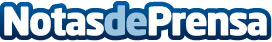 Máster del profesorado, aprender a enseñar como salida profesionalLa demanda del estudio on line del antiguo CAP crece a raíz de la pandemia. Conoce a través de OTONAUTA este curso también con opción presencial que exige un año de dedicación completa y capacita para ejercer una profesión siempre necesaria como la enseñanza en muy diversas especialidades. En este artículo se dan a conocer los requisitos y varias opciones de acceso a un máster que cuenta cada vez con más alumnosDatos de contacto:PaulaEtxeberria Cayuela649 71 88 24Nota de prensa publicada en: https://www.notasdeprensa.es/master-del-profesorado-aprender-a-ensenar-como_1 Categorias: Nacional Educación Sociedad Emprendedores E-Commerce Recursos humanos Cursos Universidades http://www.notasdeprensa.es